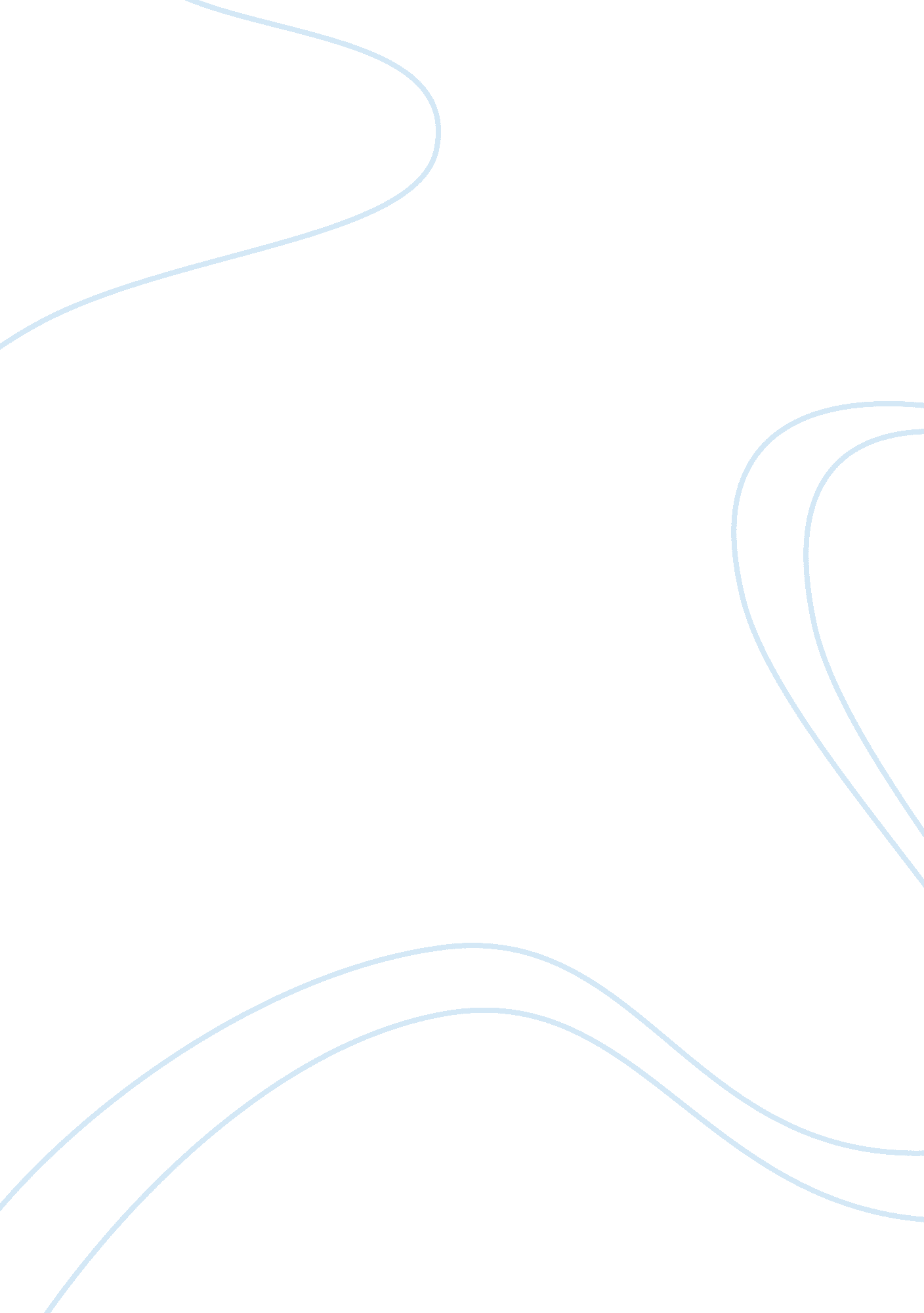 How did the american revolution impact concordians, and americans, not just physi...History, Revolution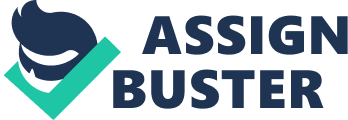 American Revolution is considered one of the most important events in the American history that made a huge impact on the people of America, not just physically but emotionally and politically. This paper is going to discuss the emotional and political impact of the American Revolution on Concordians and Americans. Before the revolution, the gap between the different social classes was very big and wealth and power concentrated only in the upper class. The people of Concord and Americans in general however were intent upon safeguarding their freedom and during this struggle, all the people pushed beside social differences to stand under the banner of revolution. This laid the foundation of a democratic society where everyone had the right to voice their opinions in important matters. This also had the effect of bringing ruling class closer to the working class and consequently more rights began to be granted to them. In addition to this, the revolution also stirred up positive emotions among the Americans. After their role in the Revolution, women started to stand up for their rights and they began to get hired in important positions without being looked down upon. Also, even though slavery did not end with the end of revolution, people started to recognize its menace and began to raise their voice against it (A. Gross, 2001). The Revolution, in other words united the hearts of the different communities living in Concord and America, who all had the same purpose of seeing their country achieve the epitome of success. American Revolution certainly influenced a major change in American thinking, which marked the beginning of the America’s journey to become a superpower. Works Cited A. Gross, R. (2001). The Minutemen and Their World. Hill and Wang; First American Edition edition. 